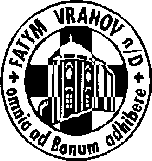 FATYM Vranov nad Dyjí, Náměstí 20, 671 03 Vranov nad Dyjí;515 296 384, email: vranov@fatym.com; www.fatym.comBankovní spojení: Česká spořitelna č.ú.:1580474329/080010. 12. Druhá neděle adventní 7,30 Štítary – mše svatá 7,30 Vratěnín -  mše svatá 9,00 Plenkovice – mše svatá 9,15 Vranov – mše svatá a také přijde svatý Mikuláš10,15 Olbramkostel – mše svatá 11,11 Lančov – mše svatá11,30 Šumná – mše svatá11. 12. pondělí sv. Damasa I., papeže6,00 Lančov – rorátní mše svatá16,00 Vratěnín – mše svatá12. 12. úterý Panny Marie Guadalupské16,00 Uherčice dům slečny Součkové – mše svatá18,06 Štítary – mše svatá 13. 12. středa památka sv. Lucie, panny a mučednice7,30 Olbramkostel – mše svatá 17,00 Šumná – svatá půlhodinka18,00 Lančov – mše svatá14. 12. čtvrtek památka sv. Jana od Kříže, kněze a učitele církve16,00 Onšov – mše svatá17,00 Vranov – mše svatá18,00 Šumná – mše svatá 15. 12. pátek po 2. neděli adventní – sv. Valerián17,00 Vranov – pouť Nový Jeruzalém – růženec, mše svatá, adorace16. 12. sobota po 2. neděli adventní16,00 Podmyče – mše svatá17. 12. Třetí neděle adventní 7,30 Štítary – mše svatá 7,30 Vratěnín -  mše svatá 9,00 Plenkovice – mše svatá 9,15 Vranov – mše svatá + sbírka na obnovu věžních hodin10,15 Olbramkostel – mše svatá 11,11 Lančov – mše svatáHeslo: Bůh si chválu zasluhuje, ať ho každý oslavuje.  10.12. v 15 h Vratěnín – koncert ševětínské scholy